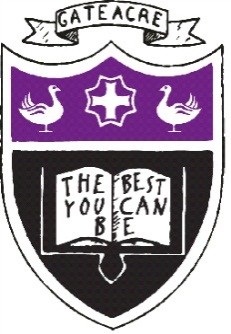 GATEACRE SCHOOLJOB DESCRIPTIONTITLE OF POST: Learning Support Assistant GRADE OF POST: Grade 2 SCP 3 – 5 (Actual annual salary £19,238 - £19,943)ACCOUNTABLE TO: /SENDCO/Assistant SENCO/Assistant Headteacher (Behaviour and Welfare)REPORTS TO: SENDCO/Assistant SENCO/Assistant Headteacher (Behaviour and Welfare)PURPOSE OF JOB:  To support the learning of individuals or small groups of students under the direction of the class teacherThe post holder must, at all times, carry out his or her duties and responsibilities in accordance with the aims of the School and in such a manner as to enhance the good reputation of the School.Main Activities and Responsibilities: To assist individual students and groups to complete learning activities to support the teacher’s approachUnder the direction of the class teacher, to implement planned learning activities To ensure access to the learning opportunities in the classroom whilst allowing pupils to develop independent learning strategiesAs required, provide information to the class teacher on monitoring, assessing and recording pupil progressUnder the guidance of the class teacher, to provide feedback to pupils in relation to attainment and progressUnder the direction of the class teacher, to prepare a range of appropriate resources, to suit individual needs of pupilsTo liaise with other staff and provide information about pupils as appropriateTo encourage students to participate and learnTo build appropriate relationships with studentsTo enable students to be included in all aspects of school life  To work effectively as part of a multi-disciplinary team  	To ensure students’ safety at all times, both in and out of the classroom To display pupils work in the classroom and within the school as directed by teaching staffTo supervise pupils during break and lunch time as requiredTo be aware of, and adhere to, the school’s policy and proceduresTo support the establishment and maintenance of positive relationships with parents, carers, support agencies and studentsTo attend extra-curricular meetings within designated working hoursTo be aware of, and maintain, appropriate confidentialityThis job description is not intended to be either prescriptive or exhaustive.  It is issued as a framework with examples of the nature of duties that may be expected within this grade.Any other duties, which may arise during the course of work and as authorised by the Headteacher/SENDCO/Assistant SENCO/Assistant Headteacher (Behaviour and Welfare).  Such duties will be commensurate with the general level of this post and will be subject to the skills and abilities of the post holder. The main duties of this post may be reviewed in the light of experience and development in the post. Any review will be undertaken in conjunction with the post holder.Hours of employment: 35 hours per week, on a term time basis, which includes a 30 minute unpaid lunch time duty.  Out of hours working may be required from time to time and appropriate remuneration or time off in lieu may be provided.Health and Safety: Employees are required to observe the provisions of and adhere to the School's policies.  Please note that we operate a non-smoking policy.Safeguarding: All staff have a responsibility to provide a safe environment in which children can learn and, where there is a concern about a child’s welfare should follow the referral processes set out in the schools Safeguarding Policy.Date of issue: June 2022Person Specification for the post of LSA Essential CriteriaDesirable CriteriaCriteriaMethod of TestingGood standard of general education to include competency in numeracy and literacyApplication / InterviewExperience of working with young peopleApplication / InterviewAbility to develop effective relationships with students, parents/carers and colleaguesApplication/ Interview/ ExerciseAbility to demonstrate a knowledge of the issues involved in managing young people effectivelyApplication/ Interview/ ExerciseGood communication skills, both written and verbalApplication / Interview/ ExerciseAbility to work on own initiativeApplication / Interview/ Exercise Effective time management and personal organisationApplication / Interview/ ExerciseAbility to enforce school policies and matters of pupil discipline.Application / Interview/ ExerciseAbility to respect matters of confidentialityApplication / InterviewWillingness to undertake applicable training relating to the post.Application / InterviewApproachable, courteous and able to present a positive image of the school at all times.Application / InterviewAbility to work as part of a team, flexible, dependable and loyal.Application / InterviewAbility to demonstrate effective listening skillsApplication / Interview/ ExerciseCriteriaMethod of TestingThree grade C or above GCSEs (or equivalent) including Maths and EnglishApplication / InterviewPrevious experience in the education of pupils with special education needsApplication / InterviewPrevious experience of working in a school environment.Application / InterviewGood ICT qualification (e.g. ECDL or equivalent)Application / InterviewEvidence of the ability to innovateApplication / InterviewWillingness to visit other establishments to obtain best practice.Application / Interview